Erbjudande om utvecklingssamtal Åk 1A HT-2022Med reservation av förändringar.Jag ser gärna att ni kommer till skolan och att vi ses på skolan för ett gemensamt utvecklingssamtal om ert barn. Samtalslängden är 30 minuter/samtal.Passar inte den tilldelade tiden, var vänlig byt med varandra och meddela mig, Amanda ert tidsbyte två dagar innan utsatt tid. Tack på förhand!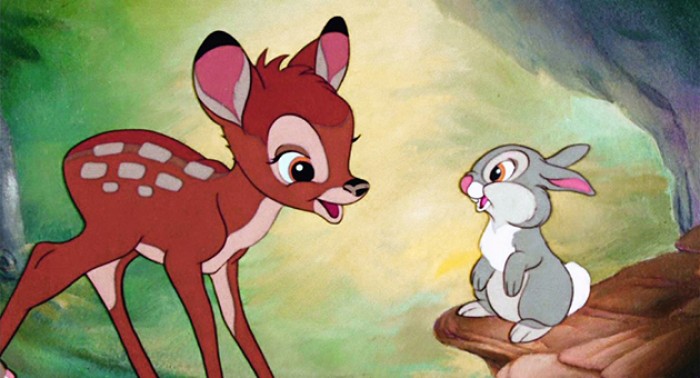 Namn: Namn: Datum: Klockslag: MiraMira24/1007:30-08:00 Oliver Oliver 24/10 08:15-08:45 Adam Adam 24/10 09:00-09:30 FrancesFrances24/10 09:45-10:00 JamieJamie24/10 10:15-10:45 Saga JSaga J24/10 11:00-11:30 Herman Herman 24/10 12:00-12:30 Elis Elis 24/10 12:45-13:15 Marlon Marlon 24/10 13:30-14:00 Yuliana Yuliana 24/10 14:15-14:45Namn:Namn:Datum:Klockslag:EnriqueEnrique25/10 07:30-08:00MinervaMinerva25/1008:15-08:30LeonoraLeonora25/1008:45-09:15OmarOmar25/109:45-10:00AllanAllan25/10 10:15-10:45 LeeLee25/10 11:00-11:30 NayaNaya25/10 12:00-12:30 LiamLiam25/10 12:45-13:15 Saga WSaga W25/10 13:30-14:00 MichaelMichael25/10 14:15-14:45 